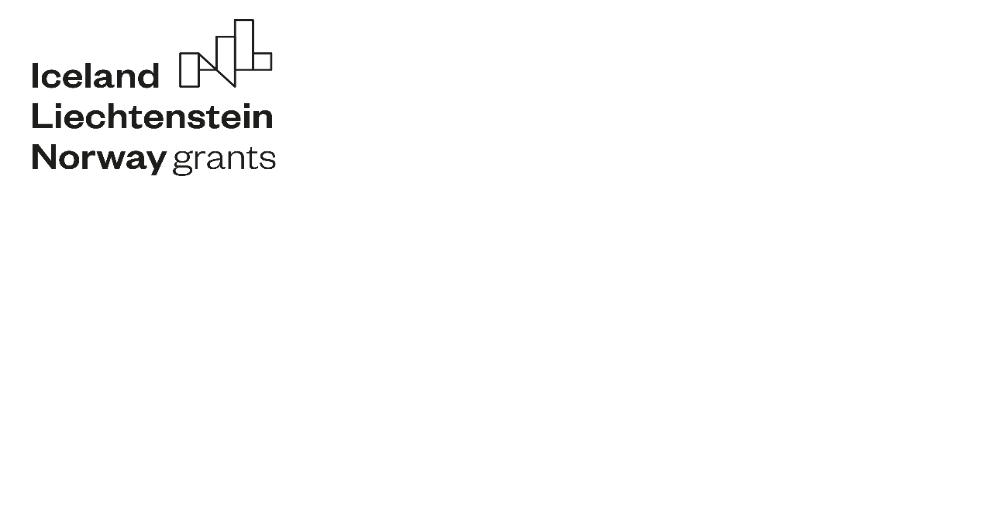 Załącznik nr 1 do Regulaminu konkursu „Piosenka ekologiczna”Formularz zgłoszeniowy do konkursu „Piosenka ekologiczna” Nazwa szkoły………………………………………………………………………………………….Telefon………………………………………………………………………………………………...Tytuł utworu…………………………………………………………………………………………..Dane uczestnika (-ów) konkursu (imię i nazwisko, klasa):………………………………………………………………………………………………………………………………………………………………………………………………………………………………………………………………………………………………………Dane opiekuna (imię i nazwisko, adres e-mail, telefon):…………………………………………………………………………………………………Niżej podpisaniOświadczamy, że:jesteśmy właścicielami lub współwłaścicielami praw autorskich do zgłoszonej piosenki oraz że piosenka ta nie narusza praw autorskich osób trzecich, a także że w przypadku wystąpienia osoby trzeciej przeciwko organizatorowi konkursu z roszczeniami z tytułu naruszenia jej praw autorskich do filmu lub jego części, w tym prawa własności, autorskich praw osobistych i majątkowych lub z tytułu naruszenia dóbr osobistych, przejmujemy odpowiedzialność na siebie, zwalniając z odpowiedzialności prawnej Organizatora konkursu;udzielamy zezwolenia na:nieodpłatną publiczną publikację piosenki na stronie internetowej Organizatora, w albumie promocyjnym oraz podczas trwania oraz po zakończeniu projektuprzetwarzanie danych osobowych w celach związanych bezpośrednio z realizacją Konkursu przez Organizatora.Znamy i akceptujemy postanowienia regulaminu konkursu „Piosenka ekologiczna”.Załącznik nr 2 do Regulaminu konkursu „Piosenka ekologiczna”ZGODA RODZICÓWImię i nazwisko autora pracy……………………………………………………………………………….…………………………...Imię i nazwisko rodzica/opiekuna.…………………………………………………………………..……………………………….Telefon…………………………………………………………………………………………………………………………..…………………adres zamieszkania ………………………………………………………………………………………………………………………….Wyrażam zgodę do nieodpłatnego opublikowania prac, przekazanych na konkurs, na stronie internetowej Organizatora, w albumie promocyjnym oraz podczas trwania i po zakończeniu projektu. Jednocześnie wyrażam zgodę na przetwarzanie danych osobowych dziecka i opiekuna w celach związanych bezpośrednio z realizacją Konkursu przez Organizatora.Miejscowość, data………………………………….....Podpis rodzica/opiekuna……………………………………Wyrażam zgodę na uczestnictwo mojego dziecka …………………………………………………………………………………………………………...……………………………...W konkursie na „Piosenka ekologiczna”…………………………….....							…………………………………..…Data i miejscowość 							podpis rodzica/opiekuna*w przypadku niepełnoletności uczestnika konkursu podpisuje rodzic.Klauzula Informacyjna Dotycząca Ochrony danych OsobowychZgodnie z art. 13 Rozporządzenia Parlamentu Europejskiego i Rady (UE) 2016/679 z dnia 27 kwietnia 2016 r. w sprawie ochrony osób fizycznych w związku z przetwarzaniem danych osobowych i w sprawie swobodnego przepływu takich danych oraz uchylenia dyrektywy 95/46/WE (ogólne rozporządzenie o ochronie danych osobowych „RODO”), informujemy o zasadach przetwarzania danych osobowych oraz przysługujących praw z tym związanych:Administratorem Pani/Pana danych osobowych jest Gmina Wyszków z siedzibą w Wyszkowie, Aleja Róż 2, 07-200 Wyszków reprezentowana przez Burmistrza Wyszkowa, dane kontaktowe Inspektora Ochrony Danych: iod@wyszkow.plPani/Pana dane osobowe przetwarzane będą na podstawie art. 6 ust. 1 lit. a RODO do celów związanych z organizacją konkursu przez Gminę Wyszków, do wyłonienia zwycięzcy konkursu i innych osób nagrodzonych oraz do upowszechnienia informacji na temat Konkursu i nagrodzonych prac konkursowych.Przekazanie danych jest konieczne do uczestnictwa w konkursie i przyznania nagród.Dane osobowe będą przetwarzane do czasu zakończenia konkursu, a po tym czasie będą przechowywane przez okres określony przepisami prawa.Dostęp do danych posiadają uprawnienie pracownicy Urzędu Miejskiego w Wyszkowie. Dane zostaną udostępnione Jury.Dane zwycięzców i innych osób nagrodzonych mogą być rozpowszechniane.Osobie, której dane dotyczą przysługuje:w każdej chwili przysługuje prawo do wniesienia sprzeciwu wobec przetwarzania danych osobowych; Administrator danych osobowych przestanie przetwarzać Pani/Pana dane osobowe w ww. celu, chyba, że w stosunku do tych danych istnieją prawnie uzasadnione podstawy, które są nadrzędne wobec Pani/Pana interesów, praw i wolności lub dane będą niezbędne do ewentualnego ustalenia, dochodzenia lub obrony roszczeń,prawo dostępu do swoich danych, otrzymania ich kopii, do sprostowania (poprawiania) swoich danych,prawo do usunięcia danych, ograniczenia przetwarzania danych, jeśli nie ma innej podstawy prawnej przetwarzania, w tym przetwarzania po wycofaniu udzielonej zgody,prawo do wniesienia sprzeciwu wobec przetwarzania danych,prawo do wniesienia skargi do organu nadzorczego – Prezesa Urzędu Ochrony Danych Osobowych (Warszawa, ul. Stawki 2),prawo kontroli przetwarzania danych, w szczególności prawo dostępu do treści swoich danych i ich sprostowania, usunięcia oraz ograniczenia przetwarzania,w procesie przetwarzania danych osobowych Administrator danych osobowych nie podejmuje decyzji w sposób zautomatyzowany, z uwzględnieniem profilowania, w oparciu o dane przekazane do przetwarzania.…………………….							………………………Data i miejscowość 								podpis rodzica *w przypadku niepełnoletności uczestnika konkursu podpisuje rodzic.Miejscowość, data…………………………Podpisy autorów: